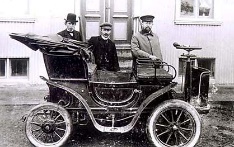 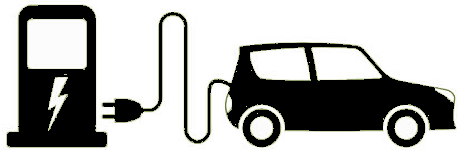 BílarOrðið bifreið kom nokkuð snemma inn í íslensku, eða rétt eftir að bílar fóru að sjást á Íslandi. En ekki voru allir samþykkir þeirri nafngift í upphafi. Þrír alþingismenn, þeir Jón Ólafsson, Bjarni Jónsson frá Vogi og Matthías Ólafsson, lögðu fram tillögu sem fól í sér að hafna orðinu bifreið, en taka þess í stað upp orðið sjálfrenningur. Ýmsar fleiri hugmyndir komu fram, til dæmis lagði Vigfús Guðmundsson til í Ísafold 9. júlí 1913 að kalla bifreiðar þeysivagna eða þeysa (í samsettum orðum vöruþeysir, fólksþeysir). Önnur nöfn sem fram komu á þessum árum voru t.d. sjálfhreyfivél, sjálfrennireið (sem enn er stundum höfð um bíl í gamansömum tón), skellireið og rennireið.Bílar á ÍslandiFyrsti bíllinn kom til Íslands 20. júní árið 1904. Hann var kallaður Thomsen-bíllinn eftir danska kaupmanninum Ditlev Thomsen. Hann fékk styrk frá Alþingi upp á 2.000 krónur til að kaupa bílinn í Kaupmannahöfn. Bíllinn var af gerðinni Cudell, notaður fjögurra sæta blæjubíll og þótti hinn mesti gallagripur. Hann var kraftlaus og dugði illa í íslenskri veðráttu og vegaleysi. Thomsen réð Þorkel Clementz til að vera bílstjóri og sótti hann námskeið í Danmörku en ári eftir að bíllinn kom til landsins var hætt að nota bílinn. Árið 1908 var bíllinn síðan sendur aftur út en öld seinna, árið 2008 smíðaði Sverrir Andrésson á Selfossi endurgerð hans. Bíllinn var fluttur til Íslands með gufuskipinu Kong Trygve. Bíllinn var af gerðinni Cudell, líklegasta árgerð er 1901. Þetta var fjögurra sæta fólksbíll sem var hægt að draga blæju yfir. Fjöldaframleiðsla bifreiðaUpphaf fjöldaframleiðslu bifreiða er rakið til framleiðslu hinna þýsku Benz Patent-Motorwagen árið 1885. Hófst þá mikil samkeppni um framþróun bíla. Árið 1900 nam heildarfjöldi bíla í heiminum minna en 500, en hálfri öld síðar voru þeir nær 81 milljón. Fram til 1908 var tíðni bílferða og hestaferða jafnhá, en með tilkomu Ford Motel T fjölgaði bílum ört.Áætlað var 2010 að fjöldi bíla í heiminum væru fleiri en einn milljarður, en þeir voru 500 milljónir 1986. Mikil aukning er í fjölda bíla og þá sérstaklega í Kína og Indlandi. Rafbílavæðing á ÍslandiNotkun rafbíla á Íslandi hefur aukist á undanförnum árum og hleðslustöðvum fyrir rafbíla fer fjölgandi. Sala á rafbílum er hlutfallslega næsthæst á Íslandi af öllum löndum í heimi. Rafbílavæðing er lykilatriði í loftlagstefnu ríkisins sem áætlað er að tryggja að Ísland uppfylli markmið Parísarsamkomulagsins um loftslagsbreytingar. Þrátt fyrir fjölgun hraðhleðslustöðva hafa verkfræðingar greint frá því að huga þurfi að fleiri þáttum í rafbílavæðingunni, svo sem álagsstýringu, heimtaugastækkunum, netlausnum og byggingarreglugerðinni, til þess að markmið ríkisstjórnarinnar um 10% hlutdeild rafbíla í samgöngum fyrir árið 2020 gangi eftir.Eins og með flesta bíla er gott að skoða ryðmyndun, slit í hjólabúnaði, bremsudiska, ástand hjólbarða og hvort bíllinn sé þéttur og góður. Ólíkt bensínbíl sem kemst ávallt 400 km á tankinum hvort sem hann er eins árs eða tíu ára, keyrður 100.000 km eða 200.000 km, þá er drægni rafmagnsbíla breytileg eftir aldri og notkun. Dýrasti hluturinn í rafmagnsbílnum er rafhlaðan.Þegar rafhlaðan eldist minnkar geta hennar til að viðhalda straumi. Því má segja að fimm ára gamall rafmagnsbíll ætti í raun að komast örlítið skemur á fullri hleðslu en þegar hann var nýr.MyndayfirlitHeimildirBíll. (2021, 14. febrúar). Wikipedia, Frjálsa alfræðiritið. https://is.wikipedia.org/w/index.php?title=B%C3%ADll&oldid=1708645Rafbílavæðing á Íslandi. (2022, 9. mars). Wikipedia, Frjálsa alfræðiritið. https://is.wikipedia.org/w/index.php?title=Rafb%C3%ADlav%C3%A6%C3%B0ing_%C3%A1_%C3%8Dslandi&oldid=1747579